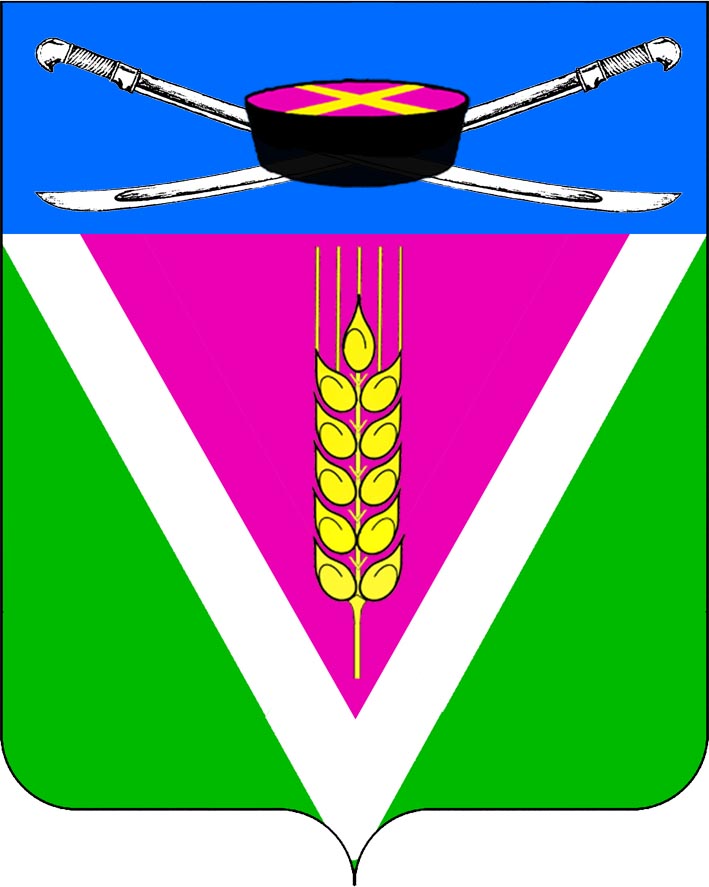 АДМИНИСТРАЦИЯ НОВОЛЕУШКОВСКОГО СЕЛЬСКОГО ПОСЕЛЕНИЯ ПАВЛОВСКОГО РАЙОНАПОСТАНОВЛЕНИЕ             от 28.12.2020 г.                                                                     № 243ст-ца НоволеушковскаяО внесении изменений в постановление администрации Новолеушковского  сельского поселения Павловского района от 24 июля 2013 года № 101 «О реализации требований законодательства в части прозрачного механизма оплаты труда руководителей муниципальных учреждений Новолеушковского сельского поселения Павловского района и представления руководителями этих учреждений сведений о доходах, об имуществе и обязательствах имущественного характера»В соответствии с Федеральным законом от 25 декабря 2008 года  № 273-ФЗ «О противодействии коррупции», указом Президента РФ от 23 июня 2014 года  № 460 «Об утверждении формы справки о доходах, расходах, об имуществе и обязательствах имущественного характера и внесении изменений в некоторые акты Президента Российской Федерации», Уставом Новолеушковского сельского поселения п о с т а н о в л я ю:1. Внести в постановление администрации Новолеушковского сельского поселения Павловского района от 24 июля 2013 года № 101 «О реализации требований законодательства в части прозрачного механизма оплаты труда руководителей муниципальных учреждений Новолеушковского сельского поселения Павловского района и представления руководителями этих учреждений сведений о доходах, об имуществе и обязательствах имущественного характера» следующие изменения: 1.1. Пункт 1 изложить в новой редакции:«1. Утвердить положение о предоставлении руководителями муниципальных учреждений Новолеушковского сельского поселения Павловского района и гражданами, поступающими на должности руководителей этих муниципальных учреждений, сведений о доходах, об имуществе и обязательствах имущественного характера, согласно приложению к настоящему постановлению».1.2. Приложение к постановлению дополнить пунктом 6.1 следующего содержания:«6.1. Руководители муниципальных учреждений Новолеушковского сельского поселения Павловского района и граждане, поступающие на должности руководителей муниципальных учреждений, предоставляют сведения о своих доходах, об имуществе и обязательствах имущественного характера, а также о доходах, об имуществе и обязательствах имущественного характера своих супруги (супруга) и несовершеннолетних детей, по форме справки, утвержденной настоящим Указом, заполненной с использованием специального программного обеспечения «Справки БК», размещенного на официальном сайте Президента Российской Федерации, ссылка на который также размещается на официальном сайте федеральной государственной информационной системы в области государственной службы в информационно-телекоммуникационной сети «Интернет».2. Настоящее постановление обнародовать путем размещения на сайте администрации Новолеушковского сельского поселения Павловский район в информационно-телекоммуникационной сети «Интернет» http: //Новолеушковское.рф/ и в специально установленных местах. 3. Контроль за выполнением настоящего постановления возложить на главного специалиста Белан Н.А.4. Настоящее постановление вступает в силу со дня его официального обнародования.Глава Новолеушковского сельскогопоселения Павловского района                                                           В.А.Белан